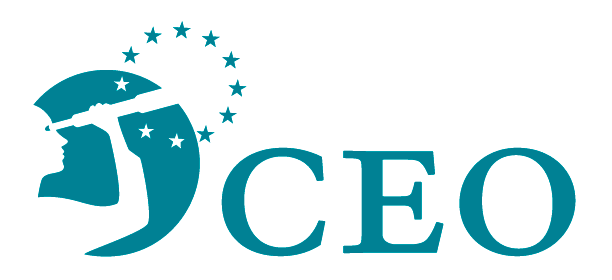 Application form Press OfficerPart 2Reference no: __________ (to be filled in by CEO for internal use)Question 1:Please briefly describe three examples of your most relevant experience for this role. This can be anything you think we would like to know about; for example current or previous employment, advocacy, volunteering, life experience, or education.(200 words max per example)Thank you for your application!DateExperience Type of experienceQuestion 2: Why would you like to work with CEO?(300 words max)Question 3: Why are you interested in the job as Press Officer?(300 words max)Question 4: Please indicate your language skills below, using the levels basic, good, or excellent.English: French: Other:Question 5: CEO is preparing the launch of a report (not yet written) on the corporate influence over the French EU presidency. Please describe the main elements of your proposed media outreach plan.(300 words max)Question 6: Please draft a press release for the following article: Big Pharma’s lobbying firepower in BrusselsQuestion 7: What tools and approaches would you use to ensure our research and campaign messages reach wider audiences beyond EU insiders in the ‘Brussels bubble’? (300 words max)Question 8: How would you manage a situation where the publication date of two major planned publications clash, for instance, because one of them suffered delays in research and writing? (300 words max)Question 9: Please share any examples of stories you’ve placed, or journalistic content you’ve created(300 words max)